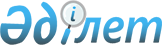 Сандықтау аудандық мәслихатының 2021 жылғы 27 желтоқсандағы № 13/2/1 "Сандықтау ауданының Балкашин ауылдық округінің 2022-2024 жылдарға арналған бюджетін бекіту туралы" шешіміне өзгерістер енгізу туралыАқмола облысы Сандықтау аудандық мәслихатының 2022 жылғы 8 қарашадағы № 25/4/1 шешімі
      Сандықтау аудандық мәслихаты ШЕШТІ:
      1. Сандықтау аудандық мәслихатының 2021 жылғы 27 желтоқсандағы № 13/2/1 "Сандықтау ауданының Балкашин ауылдық округінің 2022-2024 жылдарға арналған бюджетін бекіту туралы" шешіміне келесі өзгерістер енгізілсін:
      1 тармақ жаңа редакцияда баяндалсын:
      "1. 2022-2024 жылдарға арналған Балкашин ауылдық округінің бюджеті тиісінше 1, 2, 3 және 4-қосымшаларға сәйкес, оның ішінде 2022 жылға келесі көлемдерде бекітілсін
      1) кірістер – 223 239,7 мың теңге, оның ішінде:
      салықтық түсімдер – 60 217,5 мың теңге;
      салықтық емес түсімдер – 746,0 мың теңге;
      негізгі капиталды сатудан түсетін түсімдер – 1 163,1 мың теңге;
      трансферттер түсімі – 161 113,1 мың теңге;
      2) шығындар – 229 485,8 мың теңге;
      3) қаржы активтерімен операциялар бойынша сальдо – 0,0 мың теңге, оның ішінде;
      4) бюджет тапшылығы (профициті) – - 6 246,1 мың теңге;
      5) бюджет тапшылығын қаржыландыру (профицитін пайдалану) – 6 246,1 мың теңге.";
      жоғарыда көрсетілген шешімнің 1, 4 қосымшалары осы шешімнің 1, 2 қосымшаларына сәйкес жаңа редакцияда жазылсын.
      2. Осы шешім 2022 жылдың 1 қаңтарынан бастап қолданысқа енгізіледі. 2022 жылға арналған Балкашин ауылдық округінің бюджеті 2022 жылға арналған аудандық бюджеттен Балкашин ауылдық округінің бюджетіне нысаналы трансферттер
					© 2012. Қазақстан Республикасы Әділет министрлігінің «Қазақстан Республикасының Заңнама және құқықтық ақпарат институты» ШЖҚ РМК
				
      Сессиясының төрайымы, аудандық мәслихаттың хатшысы

Г.Қадырова
Сандықтау аудандық
мәслихатының
2022 жылғы 8 қарашадағы
№ 25/4/1 шешіміне
1 қосымшаСандықтау аудандық
мәслихатының
2021 жылғы 27 желтоқсандағы
№ 13/2/1 шешіміне
1 қосымша
Санат
Санат
Санат
Санат
Сомамың теңге
Сыныбы
Сыныбы
Сыныбы
Сомамың теңге
Кіші сыныбы
Кіші сыныбы
Сомамың теңге
Атауы
Сомамың теңге
1
2
3
4
5
I. Кірістер
223 239,7
1
Салықтық түсімдер
60 217,5
01
табыс салығы
30 697,4
2
жеке табыс салығы
30 697,4
04
Меншікке салынатын салықтар
29 234,9
1
Мүлікке салынатын салықтар
1 241,0
3
Жер салығы
520,0
4
Көлік құралдарына салынатын салық
27 473,9
5
Бірыңғай жер салығы
0,0
05
Тауарларға, жұмыстарға және қызметтерге салынатын ішкі салықтар
285,2
3
Табиғи және басқа да ресурстарды пайдаланғаны үшін түсетін түсімдер
63,0
4
Кәсіпкерлік және кәсіби қызметті
222,2
2
Салықтық емес түсімдер
746,0
01
мемлекеттік меншіктен түсетін кірістер
746,0
5
мемлекеттік мүлікті жалға беруден түсетін кірістер
746,0
3
Негізгі капиталды сатудан түсетін түсімдер
1 163,1
03
Жерді және материалдық емес активтерді сату
1 163,1
1
жерді сату
1 163,1
4
Трансферттер түсімі
161 113,1
02
Мемлекеттің басқарудың жоғары тұрған органдарынан түсетін трансферттер
161 113,1
3
Аудандардың (облыстық маңызы бар қаланың) бюджетінен трансферттер
161 113,1
Функционалдық топ
Функционалдық топ
Функционалдық топ
Функционалдық топ
Сома
мың теңге
Бюджеттік бағдарламалардың әкімшісі
Бюджеттік бағдарламалардың әкімшісі
Бюджеттік бағдарламалардың әкімшісі
Сома
мың теңге
Бағдарлама
Бағдарлама
Сома
мың теңге
Атауы
Сома
мың теңге
1
2
3
4
5
 II. Шығындар
229 485,8
01
Жалпы сипаттағы мемлекеттік қызметтер 
38 969,5
124
Аудандық маңызы бар қала, ауыл, кент, ауылдық округ әкімінің аппараты 
38 969,5
001
Аудандық маңызы бар қала, ауыл, кент, ауылдық округ әкімінің қызметін қамтамасыз ету жөніндегі қызметтер
38 969,5
07
Тұрғын үй-коммуналдық шаруашылық
66 104,8
124
Аудандық маңызы бар қала, ауыл, кент, ауылдық округ әкімінің аппараты 
66 104,8
008
Елді мекендердегі көшелерді жарықтандыру
25 768,9
009
елді мекендердің санитарлық тазалығын қамтамасыз ету
6 753,0
010
Жерлеу орындарын ұстау және туыстары жоқ адамдарды жерлеу
234,6
011
елді мекендерді абаттандыру және көгалдандыру
33 348,3
12
көлік және байланыс
124 411,5
124
Аудандық маңызы бар қала, ауыл, кент, ауылдық округ әкімінің аппараты
124 411,5
013
аудандық маңызы бар қалаларда, ауылдарда, кенттерде, ауылдық округтерде автомобиль жолдарының жұмыс істеуін қамтамасыз ету
13 371,1
045
Аудандық маңызы бар қалаларда, ауылдарда, кенттерде, ауылдық округтерде автомобиль жолдарын күрделі және орташа жөндеу
111 040,4
III. Таза бюджеттік кредиттеу
0,0
Бюджеттік кредиттер
0,0
IV. Қаржы активтерімен операциялар бойынша сальдо 
0,0
V. Бюджет тапшылығы (профициті)
- 6246,1
VI. Бюджет тапшылығын қаржыландыру (профицитін пайдалану) 
 6 246,0
8
Бюджет қаражатының пайдаланылатын қалдықтары
6 246,1
01
Бюджет қаражатының қалдықтары
6 246,1
1
Бюджет қаражатының бос қалдықтары
6 246,1Сандықтау аудандық
мәслихатының
2022 жылғы 8 қарашадағы
№ 25/4/1 шешіміне
қосымша 2Сандықтау аудандық
мәслихатының
2021 жылғы 27 желтоқсандағы
№ 13/2/1 шешіміне
қосымша 4
Атауы
Сомасымын тенге
1
2
Барлығы
139 570,1
Ағымдағы нысаналы трансферттер
139 570,1
Республикалық бюджет қаражаты есебінен, :
522,0
Мемлекеттік қызметшілердің жекелеген санаттарының жалақысын арттыруға
522,0
Областық бюджет қаражаты есебінен, оның ішінде:
133 324,8
Мемлекеттік қызметшілердің жекелеген санаттарының жалақысын арттыруға
86,0
Балкашин ауылындағы кентішілік жолдарды асфальтбетон жабынымен орташа жөндеуге
81 648,0
Балқашин ауылдық округінің көше-жол желісін орташа жөндеуге
29 392,4
Балкашин ауылындағы тротуарларды орташа жөндеуге
22 198,4
Аудандық бюджет қаражатын есептеу, оның ішінде:
5 723,3
мемлекеттік қызметшілердің жалақысына
5 723,3